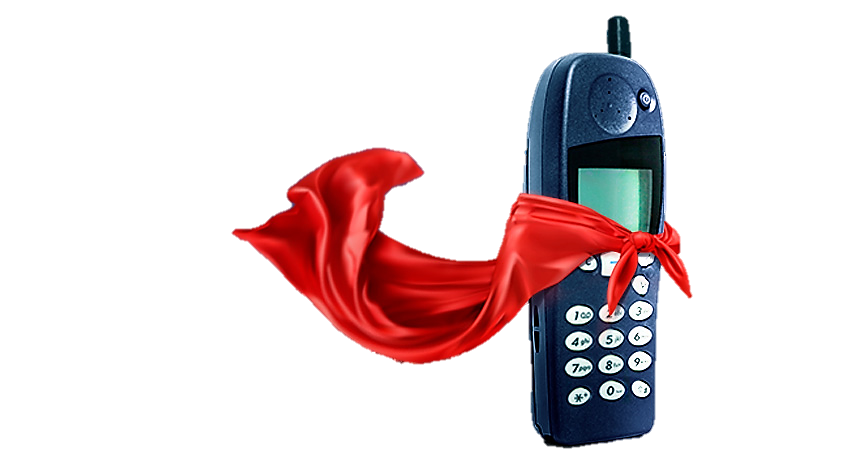 Občerstvení bude hrazeno všem účastníkům v rámci projektu DigiVill (ATCZ248) z programu Interreg V-A AT-CZ. Seminář bude tlumočen.V případě Vašeho zájmu prosím potvrďte svou účast do 20. 4. 2022 na e-mailové adrese: Sedmikova.E@kr-vysocina.cz9:30 – 12:001. blokJan Kuchyňka, RRA JMVýsledky dotazníkového šetření o komunikačních nástrojích obce s občanyJakub Rak, UTB ve ZlíněKomunikační nástroje krizového řízeníLibor Balga,obec Kosticevysokorychlostní internet, krizová připravenost, kabelová TV, participativní rozpočet, FBZdeněk Ryšavý,městys Okříškywebové stránky (Zlatý erb), ankety investic, kabelová TV, SMS zpravodajství, FBThomas Vasku,Gemeinde Loosdorfkomplex digitální komunikace, zprávy mobilními notifikacemi12:00 – 13:00přestávka na oběd13:00 – 15:302. blokTomáš Pavelka,obec MořiceInstagram, FB, vizuální styl obce, projektová aplikace, aplikace k zasedání zastupitelstvaMartin Habáň,obec Březinaobecní mobilní aplikace, FB, Instagram, vzděláváníGemeinde Wolkersdorfkomunikace s občany, inovativní nástrojeŽaneta Jančaříková,město Veselí n. Mor.portál občana, elektronické platby, místní TV, participativní rozpočet, mobilní aplikace